Зарегистрировано в Минюсте России 10 ноября 2022 г. N 70911МИНИСТЕРСТВО СЕЛЬСКОГО ХОЗЯЙСТВА РОССИЙСКОЙ ФЕДЕРАЦИИФЕДЕРАЛЬНАЯ СЛУЖБА ПО ВЕТЕРИНАРНОМУИ ФИТОСАНИТАРНОМУ НАДЗОРУПРИКАЗот 14 сентября 2022 г. N 1435ОБ УТВЕРЖДЕНИИ АДМИНИСТРАТИВНОГО РЕГЛАМЕНТАФЕДЕРАЛЬНОЙ СЛУЖБЫ ПО ВЕТЕРИНАРНОМУ И ФИТОСАНИТАРНОМУНАДЗОРУ ПО ПРЕДОСТАВЛЕНИЮ ГОСУДАРСТВЕННОЙ УСЛУГИПО ВКЛЮЧЕНИЮ ОРГАНИЗАЦИИ В РЕЕСТР ОРГАНИЗАЦИЙ,ОСУЩЕСТВЛЯЮЩИХ В КАЧЕСТВЕ ПРЕДПРИНИМАТЕЛЬСКОЙ ДЕЯТЕЛЬНОСТИХРАНЕНИЕ ПЕСТИЦИДОВ И АГРОХИМИКАТОВ И ОКАЗЫВАЮЩИХ СВЯЗАННЫЕС ХРАНЕНИЕМ УСЛУГИ, В ФЕДЕРАЛЬНОЙ ГОСУДАРСТВЕННОЙИНФОРМАЦИОННОЙ СИСТЕМЕ ПРОСЛЕЖИВАЕМОСТИ ПЕСТИЦИДОВИ АГРОХИМИКАТОВ, А ТАКЖЕ ИЗМЕНЕНИЮ И (ИЛИ) ПРЕДОСТАВЛЕНИЮСВЕДЕНИЙ, СОДЕРЖАЩИХСЯ В УКАЗАННОМ РЕЕСТРЕВ соответствии с частью 1 статьи 13 Федерального закона от 27 июля 2010 г. N 210-ФЗ "Об организации предоставления государственных и муниципальных услуг" (Собрание законодательства Российской Федерации, 2010, N 31, ст. 4179; 2021, N 1, ст. 48), пунктом 2 Правил разработки и утверждения административных регламентов предоставления государственных услуг, утвержденных постановлением Правительства Российской Федерации от 20 июля 2021 г. N 1228 (Собрание законодательства Российской Федерации, 2021, N 31, ст. 5904), пунктами 2, 7, 8 и подпунктом "в" пункта 11 Правил формирования и ведения реестра организаций, осуществляющих в качестве предпринимательской деятельности хранение пестицидов и агрохимикатов и оказывающих связанные с хранением услуги, в Федеральной государственной информационной системе прослеживаемости пестицидов и агрохимикатов, утвержденных постановлением Правительства Российской Федерации от 20 апреля 2022 г. N 709 (Собрание законодательства Российской Федерации, 2022, N 17, ст. 2916), пунктом 4 постановления Правительства Российской Федерации от 24 марта 2022 г. N 454 "Об особенностях организации предоставления государственных услуг, а также разработки и принятия административных регламентов предоставления государственных услуг в 2022 году" (Собрание законодательства Российской Федерации, 2022, N 13, ст. 2114) приказываю:1. Утвердить прилагаемый Административный регламент Федеральной службы по ветеринарному и фитосанитарному надзору по предоставлению государственной услуги по включению организации в реестр организаций, осуществляющих в качестве предпринимательской деятельности хранение пестицидов и агрохимикатов и оказывающих связанные с хранением услуги, в Федеральной государственной информационной системе прослеживаемости пестицидов и агрохимикатов, а также изменению и (или) предоставлению сведений, содержащихся в указанном реестре.2. Настоящий приказ действует до 1 сентября 2028 г.РуководительС.А.ДАНКВЕРТУтвержденприказом Россельхознадзораот 14.09.2022 г. N 1435АДМИНИСТРАТИВНЫЙ РЕГЛАМЕНТФЕДЕРАЛЬНОЙ СЛУЖБЫ ПО ВЕТЕРИНАРНОМУ И ФИТОСАНИТАРНОМУНАДЗОРУ ПО ПРЕДОСТАВЛЕНИЮ ГОСУДАРСТВЕННОЙ УСЛУГИПО ВКЛЮЧЕНИЮ ОРГАНИЗАЦИИ В РЕЕСТР ОРГАНИЗАЦИЙ,ОСУЩЕСТВЛЯЮЩИХ В КАЧЕСТВЕ ПРЕДПРИНИМАТЕЛЬСКОЙ ДЕЯТЕЛЬНОСТИХРАНЕНИЕ ПЕСТИЦИДОВ И АГРОХИМИКАТОВ И ОКАЗЫВАЮЩИХ СВЯЗАННЫЕС ХРАНЕНИЕМ УСЛУГИ, В ФЕДЕРАЛЬНОЙ ГОСУДАРСТВЕННОЙИНФОРМАЦИОННОЙ СИСТЕМЕ ПРОСЛЕЖИВАЕМОСТИ ПЕСТИЦИДОВИ АГРОХИМИКАТОВ, А ТАКЖЕ ИЗМЕНЕНИЮ И (ИЛИ) ПРЕДОСТАВЛЕНИЮСВЕДЕНИЙ, СОДЕРЖАЩИХСЯ В УКАЗАННОМ РЕЕСТРЕI. Общие положения1. Настоящий Административный регламент устанавливает порядок предоставления государственной услуги по включению организации в реестр организаций, осуществляющих в качестве предпринимательской деятельности хранение пестицидов и агрохимикатов и оказывающих связанные с хранением услуги, в Федеральной государственной информационной системе прослеживаемости пестицидов и агрохимикатов <1> (далее - Реестр), а также изменению и (или) предоставлению сведений, содержащихся в Реестре.--------------------------------<1> Правила формирования и ведения реестра организаций, осуществляющих в качестве предпринимательской деятельности хранение пестицидов и агрохимикатов и оказывающих связанные с хранением услуги, в Федеральной государственной информационной системе прослеживаемости пестицидов и агрохимикатов, утвержденные постановлением Правительства Российской Федерации от 20 апреля 2022 г. N 709 (Собрание законодательства Российской Федерации, 2022, N 17, ст. 2916).2. Круг заявителей:1) физические лица, в том числе индивидуальные предприниматели, при получении выписки из Реестра;2) юридические лица.3. Государственная услуга должна быть предоставлена заявителю в соответствии с вариантом предоставления государственной услуги (далее - вариант).4. Вариант предоставления государственной услуги определяется в соответствии с таблицей 2 приложения N 1 к настоящему административному регламенту, исходя из установленных в таблице 2 приложения N 1 к настоящему Административному регламенту признаков заявителя, а также из результата предоставления государственной услуги, за предоставлением которого обратился указанный заявитель.5. Признаки заявителя определяются путем профилирования, осуществляемого в соответствии с настоящим Административным регламентом.II. Стандарт предоставления государственной услугиНаименование государственной услуги6. Включение организации в реестр организаций, осуществляющих в качестве предпринимательской деятельности хранение пестицидов и агрохимикатов и оказывающих связанные с хранением услуги, в Федеральной государственной информационной системе прослеживаемости пестицидов и агрохимикатов, а также изменение и (или) предоставление сведений, содержащихся в указанном реестре (далее - Услуга).Наименование органа, предоставляющего Услугу7. Услугу предоставляет Федеральная служба по ветеринарному и фитосанитарному надзору.8. Возможность получения Услуги в многофункциональном центре предоставления государственных и муниципальных услуг не предусмотрена.Результат предоставления Услуги9. В соответствии с вариантами, определяемыми согласно таблице 2 приложения N 1 к настоящему Административному регламенту, результатами предоставления Услуги являются:9.1. Внесение записи в Реестр:9.1.1. Документом, содержащим решение о предоставлении Услуги, на основании которого заявителю предоставляется результат, является уведомление о включении организации в Реестр, содержащее следующие сведения:1) дату включения сведений в Реестр;2) регистрационный номер уведомления о включении в Реестр.9.1.2. Реестровая запись о заявителе вносится в Реестр и должна содержать следующие сведения <2>:--------------------------------<2> Пункт 4 Правил формирования и ведения реестра организаций, осуществляющих в качестве предпринимательской деятельности хранение пестицидов и агрохимикатов и оказывающих связанные с хранением услуги, в Федеральной государственной информационной системе прослеживаемости пестицидов и агрохимикатов, утвержденных постановлением Правительства Российской Федерации от 20 апреля 2022 г. N 709 (Собрание законодательства Российской Федерации, 2022, N 17, ст. 2916).1) сведения об организации - полное и сокращенное (при наличии) наименование организации, в том числе фирменное наименование, место нахождения организации, место нахождения обособленных подразделений (при их наличии), основной государственный регистрационный номер и дата внесения в Единый государственный реестр юридических лиц записи о создании юридического лица, идентификационный номер налогоплательщика;2) адрес места регистрации организации;3) адрес места осуществления деятельности по хранению пестицидов и агрохимикатов (при наличии у организации нескольких объектов, где осуществляется указанный вид деятельности, для каждого объекта формируется отдельная запись в Реестре).9.1.3. Результат Услуги может быть получен посредством федеральной государственной информационной системы "Единый портал государственных и муниципальных услуг (функций)" <3> (далее - Единый портал).--------------------------------<3> Положение о федеральной государственной информационной системе "Единый портал государственных и муниципальных услуг (функций)", утвержденное постановлением Правительства Российской Федерации от 24 октября 2011 г. N 861 (Собрание законодательства Российской Федерации, 2011, N 44, ст. 6274; 2022, N 35, ст. 6081).9.2. Внесение изменений в Реестр:9.2.1. Документом, содержащим решение о предоставление Услуги, на основании которого заявителю предоставляется результат, является уведомление о внесении изменений в сведения, содержащиеся в Реестре, которое содержит следующие сведения:1) дату внесения изменений в Реестр;2) регистрационный номер уведомления о внесении изменений в сведения, содержащиеся в Реестре.9.2.2. Реестровая запись о заявителе вносится в Реестр и должна содержать обновленные сведения, вносимые взамен изменяемых сведений.9.2.3. Результат Услуги может быть получен посредством Единого портала.9.3. Предоставление выписки из Реестра:9.3.1. Документом, содержащим решение о предоставлении Услуги, на основании которого заявителю предоставляется результат, является Выписка из Реестра, содержащая:1) номер выписки;2) дату выдачи;3) сведения и информация, содержащиеся в реестре.9.3.2. Результат Услуги может быть получен посредством Единого портала.9.3.3. Формирование реестровой записи в качестве результата предоставления Услуги не предусмотрено.Срок предоставления Услуги10. Максимальный срок предоставления Услуги - 10 рабочих дней со дня регистрации заявления о предоставлении Услуги.Срок предоставления Услуги определяется для каждого варианта и приведен в их описании.Правовые основания для предоставления Услуги11. Перечень нормативных правовых актов, регулирующих предоставление Услуги, информация о порядке досудебного (внесудебного) обжалования решений и действий (бездействия) территориального органа Россельхознадзора, а также о должностных лицах, государственных или муниципальных служащих, работниках территориального органа Россельхознадзора размещены на его официальном сайте, а также на Едином портале.Исчерпывающий перечень документов, необходимыхдля предоставления Услуги12. Заявителю для получения Услуги необходимо представить в территориальный орган Россельхознадзора посредством Единого портала заявление о предоставлении Услуги:12.1. В случае обращения за включением в Реестр - заявление по форме, приведенной в приложении N 2 к Правилам формирования и ведения реестра организаций, осуществляющих в качестве предпринимательской деятельности хранение пестицидов и агрохимикатов и оказывающих связанные с хранением услуги, в Федеральной государственной информационной системе прослеживаемости пестицидов и агрохимикатов, утвержденных постановлением Правительства Российской Федерации от 20 апреля 2022 г. N 709 <4>.--------------------------------<4> Собрание законодательства Российской Федерации, 2022, N 17, ст. 2916.12.2. В случае обращения за внесением изменений в сведения, содержащиеся в Реестре, - заявление по форме, приведенной в приложении N 2 к настоящему Административному регламенту.12.3. В случае обращения за предоставлением выписки из Реестра - заявление по форме, приведенной в приложении N 2 к настоящему Административному регламенту.13. Заявления, составленные по формам, приведенным в приложении N 2 к настоящему Административному регламенту, подаются заявителями в электронном виде с использованием Единого портала и подписываются электронной подписью в соответствии с требованиями Федерального закона от 6 апреля 2011 г. N 63-ФЗ "Об электронной подписи" <5>.--------------------------------<5> Собрание законодательства Российской Федерации, 2011, N 15, ст. 2036.Заявления, указанные в настоящем пункте, могут быть подписаны заявителем-организацией с использованием усиленной квалифицированной электронной подписи <6>.--------------------------------<6> Пункт 9 Правил формирования и ведения реестра организаций, осуществляющих в качестве предпринимательской деятельности хранение пестицидов и агрохимикатов и оказывающих связанные с хранением услуги, в Федеральной государственной информационной системе прослеживаемости пестицидов и агрохимикатов, утвержденных постановлением Правительства Российской Федерации от 20 апреля 2022 г. N 709 (Собрание законодательства Российской Федерации, 2022, N 17, ст. 2916).Исчерпывающий перечень оснований для отказа в приемедокументов, необходимых для предоставления Услуги14. Основанием для отказа в приеме документов, необходимых для предоставления Услуги, является отсутствие регистрации организации в Федеральной государственной информационной системе прослеживаемости пестицидов и агрохимикатов в соответствии со статьей 15.2 Федерального закона от 19.07.1997 N 109-ФЗ "О безопасном обращении с пестицидами и агрохимикатами".Исчерпывающий перечень оснований для приостановленияили отказа в предоставлении Услуги15. Основания для приостановления предоставления Услуги законодательством Российской Федерации не предусмотрены.16. Основанием для отказа в предоставлении Услуги является непредставление сведений, предусмотренных пунктом 4 Правил формирования и ведения реестра организаций, осуществляющих в качестве предпринимательской деятельности хранение пестицидов и агрохимикатов и оказывающих связанные с хранением услуги, в Федеральной государственной информационной системе прослеживаемости пестицидов и агрохимикатов, утвержденных постановлением Правительства Российской Федерации от 20 апреля 2022 г. N 709 <7>.--------------------------------<7> Собрание законодательства Российской Федерации, 2022, N 17, ст. 2916.Размер платы, взимаемой с заявителя при предоставленииУслуги, и способы ее взимания17. За предоставление Услуги взимание государственной пошлины или иной платы законодательством Российской Федерации не предусмотрено.Максимальный срок ожидания в очереди при подаче заявителемзаявления о предоставлении Услуги и при получениирезультата предоставления Услуги18. Максимальный срок ожидания в очереди при подаче заявления о предоставлении Услуги и при получении результата Услуги не устанавливается в связи с тем, что Услуга не предполагает посещение заявителем помещений территориального органа Россельхознадзора для ее получения.Срок регистрации заявления заявителя о предоставлении Услуги19. Срок регистрации заявления, необходимого для предоставления Услуги, в территориальном органе Россельхознадзора составляет 1 рабочий день со дня подачи заявления о предоставлении Услуги.Требования к помещениям, в которых предоставляется Услуга20. Услуга не предполагает посещение заявителем помещений территориального органа Россельхознадзора для ее получения.Показатели доступности и качества Услуги21. К показателям доступности предоставления Услуги относятся:1) наличие электронных форм документов, необходимых для предоставления Услуги;2) возможность подачи заявления на получение Услуги в электронной форме, в том числе посредством Единого портала;3) возможность выбора заявителем варианта предоставления Услуги;4) информирование заявителя о ходе предоставления Услуги, а также о получении результата предоставления Услуги.22. К показателям качества предоставления Услуги относятся:1) вежливость и компетентность должностных лиц, взаимодействующих с заявителем при предоставлении Услуги;2) возможность заявителя оценить качество предоставления Услуги;3) достоверность предоставляемой заявителям информации о сроках и порядке предоставления Услуги.Иные требования к предоставлению Услуги23. Законодательством Российской Федерации не предусмотрены требования, которые являются необходимыми и обязательными для предоставления Услуги.24. Информационные системы, используемые для предоставления Услуги:1) Федеральная государственная информационная система прослеживаемости пестицидов и агрохимикатов;2) Единый портал.III. Состав, последовательность и сроки выполненияадминистративных процедур25. Настоящий раздел содержит состав, последовательность и сроки выполнения административных процедур для следующих вариантов:25.1. Вариант 1: внесение записи о включении юридического лица в Реестр.25.2. Вариант 2: внесение изменений в Реестр.25.3. Вариант 3: предоставление выписки из Реестра.Профилирование заявителя26. Вариант определяется на основании результата Услуги, за предоставлением которого обратился указанный заявитель, путем его анкетирования. Анкетирование заявителя осуществляется посредством Единого портала и включает в себя вопросы, позволяющие выявить перечень признаков заявителя, приведенных в таблице 1 приложения N 1 к настоящему Административному регламенту.27. По результатам получения ответов от заявителя на вопросы анкетирования определяется полный перечень комбинаций значений признаков в соответствии с настоящим Административным регламентом, каждая из которых соответствует одному варианту.28. Установленный по результатам профилирования вариант доводится до заявителя в письменной форме, исключающей неоднозначное понимание.Вариант 1.29. Максимальный срок предоставления варианта Услуги составляет 3 рабочих дня со дня регистрации заявления юридического лица.30. Результатом предоставления варианта Услуги является уведомление о включении в Реестр.31. Основанием для отказа в предоставлении Услуги является непредставление сведений, предусмотренных подпунктами "а" - "в" пункта 4 Правил формирования и ведения реестра организаций, осуществляющих в качестве предпринимательской деятельности хранение пестицидов и агрохимикатов и оказывающих связанные с хранением услуги, в Федеральной государственной информационной системе прослеживаемости пестицидов и агрохимикатов, утвержденных постановлением Правительства Российской Федерации от 20 апреля 2022 г. N 709 <8>.--------------------------------<8> Собрание законодательства Российской Федерации, 2022, N 17, ст. 2916.32. Перечень административных процедур, предусмотренных настоящим вариантом:1) прием заявления, необходимого для предоставления Услуги;2) направление межведомственного информационного запроса;3) принятие решения о предоставлении Услуги;4) предоставление результата Услуги.Прием заявления и документов и (или) информации,необходимых для предоставления Услуги33. Заявителю для получения Услуги необходимо представить посредством Единого портала заявление о предоставлении Услуги.34. Способом установления личности (идентификации) заявителя при подаче заявления посредством Единого портала является электронная подпись, в том числе усиленная квалифицированная электронная подпись.35. Заявление, необходимое для предоставления варианта Услуги, может быть представлено представителем заявителя.36. Основанием для отказа в приеме документов, необходимых для предоставления Услуги, является отсутствие регистрации организации в Федеральной государственной информационной системе прослеживаемости пестицидов и агрохимикатов.37. В административной процедуре принимают участие территориальные органы Россельхознадзора.38. Срок регистрации заявления, необходимого для предоставления варианта Услуги, в территориальном органе Россельхознадзора составляет 1 рабочий день со дня подачи заявления о предоставлении Услуги.Межведомственное информационное взаимодействие39. Для получения услуги территориальный орган Россельхознадзора направляет межведомственный информационный запрос в Федеральную налоговую службу.40. Основанием для направления запроса является зарегистрированное в территориальном органе Россельхознадзора заявление заявителя.41. Запрос направляется в течение 1 часа с момента регистрации заявления.42. Направляемые в запросе сведения:42.1. Идентификационный номер налогоплательщика организации, указанный в заявлении.42.2. Код причины постановки на учет организации, указанный в заявлении.42.3. Основной государственный регистрационный номер организации, указанный в заявлении.43. Запрашиваемые в запросе сведения и цели использования запрашиваемых в запросе сведений:43.1. Идентификационный номер налогоплательщика организации, содержащийся в едином государственном реестре юридических лиц (определение соответствия данных, представленных в заявлении, данным, содержащимся в едином государственном реестре юридических лиц).43.2. Код причины постановки на учет организации, содержащийся в едином государственном реестре юридических лиц (определение соответствия данных, представленных в заявлении, данным, содержащимся в едином государственном реестре юридических лиц).43.3. Основной государственный регистрационный номер организации, содержащийся в едином государственном реестре юридических лиц (определение соответствия данных, представленных в заявлении, данным, содержащимся в едином государственном реестре юридических лиц).43.4. Адрес в пределах места нахождения организации, содержащийся в едином государственном реестре юридических лиц (цели не предусмотрены).Приостановление предоставления Услуги44. Приостановление предоставления Услуги законодательством Российской Федерации не предусмотрено.Принятие решения о предоставлении Услуги45. Критерием принятия решения о предоставлении Услуги является регистрация организации в Федеральной государственной информационной системе прослеживаемости пестицидов и агрохимикатов.46. Принятие решения о предоставлении Услуги осуществляется в день получения территориальным органом Россельхознадзора всех сведений, необходимых для подтверждения критерия, предусмотренного настоящим вариантом, необходимого для принятия такого решения.Предоставление результата Услуги47. Результатом предоставления Услуги является уведомление о включении организации в Реестр, которое направляется заявителю посредством Единого портала.48. Предоставление результата Услуги осуществляется в срок, не превышающий 3 рабочих дней, и исчисляется со дня принятия решения о предоставлении Услуги.Вариант 2.49. Максимальный срок предоставления варианта Услуги составляет 3 рабочих дня со дня регистрации заявления юридического лица.50. Результатом предоставления варианта Услуги является уведомление о внесении изменений в сведения, содержащиеся в Реестре.51. Основанием для отказа в предоставлении Услуги является непредставление сведений, предусмотренных подпунктами "а" - "в" пункта 4 Правил формирования и ведения реестра организаций, осуществляющих в качестве предпринимательской деятельности хранение пестицидов и агрохимикатов и оказывающих связанные с хранением услуги, в Федеральной государственной информационной системе прослеживаемости пестицидов и агрохимикатов, утвержденных постановлением Правительства Российской Федерации от 20 апреля 2022 г. N 709 <9>.--------------------------------<9> Собрание законодательства Российской Федерации, 2022, N 17, ст. 2916.52. Перечень административных процедур, предусмотренных настоящим вариантом:1) прием заявления, необходимого для предоставления Услуги;2) направление межведомственного информационного запроса;3) принятие решения о предоставлении Услуги;4) предоставление результата Услуги.Прием заявления и документов и (или) информации,необходимых для предоставления Услуги53. Заявителю для получения Услуги необходимо представить посредством Единого портала заявление о предоставлении Услуги.54. Способом установления личности (идентификации) заявителя при подаче заявления посредством Единого портала является электронная подпись, в том числе усиленная квалифицированная электронная подпись.55. Заявление, необходимое для предоставления варианта Услуги, может быть представлено представителем заявителя.56. Основанием для отказа в приеме документов, необходимых для предоставления Услуги, является отсутствие регистрации организации в Федеральной государственной информационной системе прослеживаемости пестицидов и агрохимикатов в соответствии со статьей 15.2 Федерального закона от 19.07.1997 N 109-ФЗ "О безопасном обращении с пестицидами и агрохимикатами".57. В административной процедуре принимают участие территориальные органы Россельхознадзора.58. Срок регистрации заявления, необходимого для предоставления варианта Услуги, в территориальном органе Россельхознадзора составляет 1 рабочий день со дня подачи заявления о предоставлении Услуги.Межведомственное информационное взаимодействие59. Для получения услуги территориальный орган Россельхознадзора направляет межведомственный информационный запрос в Федеральную налоговую службу.60. Основанием для направления запроса является заявление заявителя.61. Запрос направляется в течение 1 часа с момента регистрации заявления.62. Направляемые в запросе сведения:62.1 Идентификационный номер налогоплательщика организации, указанный в заявлении.62.2. Код причины постановки на учет организации, указанный в заявлении.62.3. Основной государственный регистрационный номер организации, указанный в заявлении.63. Запрашиваемые в запросе сведения и цели использования запрашиваемых в запросе сведений:63.1. Идентификационный номер налогоплательщика организации, содержащийся в едином государственном реестре юридических лиц (определение соответствия данных, представленных в заявлении, данным, содержащимся в едином государственном реестре юридических лиц).63.2. Код причины постановки на учет организации, содержащийся в едином государственном реестре юридических лиц (определение соответствия данных, представленных в заявлении, данным, содержащимся в едином государственном реестре юридических лиц).63.3. Основной государственный регистрационный номер организации, содержащийся в едином государственном реестре юридических лиц (определение соответствия данных, представленных в заявлении, данным, содержащимся в едином государственном реестре юридических лиц).63.4. Адрес в пределах места нахождения организации, содержащийся в едином государственном реестре юридических лиц (цели не предусмотрены).Приостановление предоставления Услуги64. Приостановление предоставления Услуги законодательством Российской Федерации не предусмотрено.Принятие решения о предоставлении Услуги65. Критерием принятия решения о предоставлении Услуги является регистрация организации в Федеральной государственной информационной системе прослеживаемости пестицидов и агрохимикатов.66. Принятие решения о предоставлении Услуги осуществляется в день получения территориальным органом Россельхознадзора всех сведений, необходимых для подтверждения критерия, предусмотренного настоящим вариантом предоставления Услуги, необходимого для принятия такого решения.Предоставление результата Услуги67. Результатом предоставления Услуги является уведомления о внесении изменений в сведения, содержащиеся в Реестре, которое направляется заявителю посредством Единого портала.68. Предоставление результата Услуги осуществляется в срок, не превышающий 3 рабочих дней, и исчисляется со дня принятия решения о предоставлении Услуги.Вариант 3.69. Максимальный срок предоставления варианта Услуги составляет 10 рабочих дней со дня поступления заявления физического лица, в том числе индивидуального предпринимателя, или юридического лица.70. Результатом предоставления варианта Услуги является выписка из Реестра.71. Основания для отказа в предоставлении Услуги законодательством Российской Федерации не предусмотрены.72. Перечень административных процедур, предусмотренных настоящим вариантом:1) прием заявления, необходимого для предоставления Услуги;2) принятие решения о предоставлении Услуги;3) предоставление результата Услуги.Прием заявления и документов и (или) информации,необходимых для предоставления Услуги73. Заявителю для получения Услуги необходимо представить посредством Единого портала заявление о предоставлении Услуги.74. Способом установления личности (идентификации) заявителя при подаче заявления посредством Единого портала является усиленная квалифицированная электронная подпись.75. Заявление, необходимое для предоставления варианта Услуги, может быть представлено представителем заявителя.76. Основания для отказа в приеме документов, необходимых для предоставления варианта Услуги, не предусмотрены.77. В административной процедуре принимают участие территориальные органы Россельхознадзора.78. Срок регистрации заявления, необходимого для предоставления варианта Услуги, в территориальном органе Россельхознадзора составляет 1 рабочий день со дня подачи заявления о предоставлении Услуги.Приостановление предоставления Услуги79. Приостановление предоставления Услуги законодательством Российской Федерации не предусмотрено.Принятие решения о предоставлении Услуги80. Критерии принятия решения в предоставлении Услуги законодательством Российской Федерации не определены.81. Принятие решения о предоставлении Услуги осуществляется в день получения территориальным органом Россельхознадзора всех сведений, необходимых для подтверждения критериев, предусмотренных настоящим вариантом предоставления Услуги, необходимых для принятия такого решения.Предоставление результата Услуги82. Результатом предоставления Услуги является выписка из Реестра, которая направляется заявителю посредством Единого портала.83. Предоставление результата Услуги осуществляется в срок, не превышающий 10 рабочих дней, и исчисляется со дня поступления заявления.IV. Формы контроля за исполнениемадминистративного регламентаПорядок осуществления текущего контроля за соблюдениеми исполнением ответственными должностными лицамиположений регламента и иных нормативных правовых актов,устанавливающих требования к предоставлению Услуги,а также принятием ими решений84. Текущий контроль за соблюдением и исполнением ответственными должностными лицами территориального органа Россельхознадзора настоящего Административного регламента, а также иных нормативных правовых актов, устанавливающих требования к предоставлению Услуги, а также принятия ими решений осуществляется уполномоченным руководителем (заместителем руководителя) территориального органа Россельхознадзора.Текущий контроль осуществляется путем проведения плановых и внеплановых проверок.Порядок и периодичность осуществления плановых и внеплановыхпроверок полноты и качества предоставления Услуги,в том числе порядок и формы контроля за полнотойи качеством предоставления Услуги85. Контроль за полнотой и качеством предоставления Услуги предполагает проведение проверок, устранение выявленных нарушений, рассмотрение, принятие решений и подготовку ответов на обращения заявителей, содержащие жалобы на решения и действия (бездействие) должностных лиц территориального органа Россельхознадзора.86. Контроль за полнотой и качеством предоставления Услуги осуществляется в форме плановых и внеплановых проверок.87. Плановые проверки проводятся на основе ежегодно утверждаемого плана, а внеплановые на основании жалоб заявителей на решения и действия (бездействие) должностных лиц территориального органа Россельхознадзора по решению лиц, ответственных за проведение проверок.Ответственность должностных лиц органа, предоставляющегогосударственную услугу, за решения и действия (бездействие),принимаемые (осуществляемые) ими в ходепредоставления Услуги88. Ответственность за решения и действия (бездействие), принимаемые (осуществляемые) в ходе предоставления Услуги, несут должностные лица территориального органа Россельхознадзора в соответствии с законодательством Российской Федерации.Положения, характеризующие требования к порядку и формамконтроля за предоставлением государственной услуги,в том числе со стороны граждан, их объединений и организаций89. Контроль за предоставлением Услуги, в том числе со стороны граждан, их объединений и организаций, осуществляется посредством получения ими полной актуальной и достоверной информации о порядке предоставления Услуги и возможности досудебного рассмотрения обращений (жалоб) в процессе получения Услуги.V. Досудебный (внесудебный) порядок обжалованиярешений и действий (бездействия) органа, предоставляющегоУслугу, многофункционального центра, организаций,указанных в части 1.1 статьи 16 Федерального законаот 27 июля 2010 г. N 210-ФЗ "Об организациипредоставления государственных и муниципальныхуслуг", а также их должностных лиц, государственныхили муниципальных служащих, работников90. Информирование заявителей о порядке досудебного (внесудебного) обжалования осуществляется посредством размещения информации на Едином портале, в федеральной государственной информационной системе "Федеральный реестр государственных и муниципальных услуг (функций)" <10>, на официальном сайте территориального органа Россельхознадзора в информационно-телекоммуникационной сети "Интернет", на информационных стендах в местах предоставления Услуги.--------------------------------<10> Положение о федеральной государственной информационной системе "Федеральный реестр государственных и муниципальных услуг (функций)", утвержденное постановлением Правительства Российской Федерации от 24 октября 2011 г. N 861 (Собрание законодательства Российской Федерации, 2011, N 44, ст. 6274; 2022, N 35, ст. 6081).91. Формы жалобы и способы ее подачи:1) в форме документа на бумажном носителе - представляется непосредственно в территориальный орган Россельхознадзора или направляется по почте в адрес территориального органа Россельхознадзора;2) в форме электронного документа - направляется посредством Единого портала или официального сайта территориального органа Россельхознадзора в информационно-телекоммуникационной сети "Интернет".Приложение N 1к административному регламенту,утвержденному приказомот 14.09.2022 г. N 1435ПЕРЕЧЕНЬПРИЗНАКОВ ЗАЯВИТЕЛЕЙ (ПРИНАДЛЕЖАЩИХ ИМ ОБЪЕКТОВ),А ТАКЖЕ КОМБИНАЦИИ ЗНАЧЕНИЙ ПРИЗНАКОВ, КАЖДАЯ ИЗ КОТОРЫХСООТВЕТСТВУЕТ ОДНОМУ ВАРИАНТУ ПРЕДОСТАВЛЕНИЯ УСЛУГИТаблица 1. Перечень признаков заявителей (принадлежащих им объектов)Таблица 2. Комбинации значений признаков, каждая из которых соответствует одному варианту предоставления услугиПриложение N 2к административному регламенту,утвержденному приказомот 14.09.2022 г. N 1435Форма к варианту 2                                      В Федеральную службу по ветеринарному                                      и фитосанитарному надзору                                      от __________________________________                                                     (заявитель)                                      Адрес электронной почты                                         (при наличии): ___________________                                 ЗАЯВЛЕНИЕ    Прошу внести следующие изменения в реестр организаций, осуществляющих вкачестве    предпринимательской    деятельности   хранение   пестицидов   иагрохимикатов  и  оказывающих  связанные  с хранением услуги, в Федеральнойгосударственной   информационной   системе  прослеживаемости  пестицидов  иагрохимикатов, в отношении: _______________________________________                            (полное наименование юридического лица)Форма к варианту 3                                      В Федеральную службу по ветеринарному                                      и фитосанитарному надзору                                      от __________________________________                                                    (заявитель)                                      Адрес электронной почты                                         (при наличии): ___________________                                 ЗАЯВЛЕНИЕ    Прошу  предоставить  выписку  из  реестра организаций, осуществляющих вкачестве    предпринимательской    деятельности   хранение   пестицидов   иагрохимикатов  и  оказывающих  связанные  с хранением услуги, в Федеральнойгосударственной   информационной   системе  прослеживаемости  пестицидов  иагрохимикатов, в отношении _______________________________________________.                              (фамилия, имя, отчество (последнее - при                              наличии) физического лица (индивидуального                                 предпринимателя), полное наименование                                юридического лица, ИНН, ОГРН (ОГРНИП)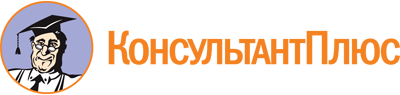 Приказ Россельхознадзора от 14.09.2022 N 1435
"Об утверждении Административного регламента Федеральной службы по ветеринарному и фитосанитарному надзору по предоставлению государственной услуги по включению организации в реестр организаций, осуществляющих в качестве предпринимательской деятельности хранение пестицидов и агрохимикатов и оказывающих связанные с хранением услуги, в Федеральной государственной информационной системе прослеживаемости пестицидов и агрохимикатов, а также изменению и (или) предоставлению сведений, содержащихся в указанном реестре"
(Зарегистрировано в Минюсте России 10.11.2022 N 70911)Документ предоставлен КонсультантПлюс

www.consultant.ru

Дата сохранения: 09.08.2023
 N п/пПризнак заявителя (принадлежащего ему объекта)Значения признака заявителя (принадлежащего ему объекта)Результат "Внесение записи в Реестр организаций, осуществляющих в качестве предпринимательской деятельности хранение пестицидов и агрохимикатов и оказывающих связанные с хранением услуги, в Федеральной государственной информационной системе прослеживаемости пестицидов и агрохимикатов"Результат "Внесение записи в Реестр организаций, осуществляющих в качестве предпринимательской деятельности хранение пестицидов и агрохимикатов и оказывающих связанные с хранением услуги, в Федеральной государственной информационной системе прослеживаемости пестицидов и агрохимикатов"Результат "Внесение записи в Реестр организаций, осуществляющих в качестве предпринимательской деятельности хранение пестицидов и агрохимикатов и оказывающих связанные с хранением услуги, в Федеральной государственной информационной системе прослеживаемости пестицидов и агрохимикатов"1.Была ли осуществлена регистрация в Федеральной государственной информационной системе прослеживаемости пестицидов и агрохимикатов?1. Регистрация в Федеральной государственной информационной системе прослеживаемости пестицидов и агрохимикатов была осуществлена.2. Регистрация в Федеральной государственной информационной системе прослеживаемости пестицидов и агрохимикатов не была осуществлена.1.Заявитель является организацией?1. Да.2. Нет.Результат "Внесение изменений в Реестр организаций, осуществляющих в качестве предпринимательской деятельности хранение пестицидов и агрохимикатов и оказывающих связанные с хранением услуги, в Федеральной государственной информационной системе прослеживаемости пестицидов и агрохимикатов"Результат "Внесение изменений в Реестр организаций, осуществляющих в качестве предпринимательской деятельности хранение пестицидов и агрохимикатов и оказывающих связанные с хранением услуги, в Федеральной государственной информационной системе прослеживаемости пестицидов и агрохимикатов"Результат "Внесение изменений в Реестр организаций, осуществляющих в качестве предпринимательской деятельности хранение пестицидов и агрохимикатов и оказывающих связанные с хранением услуги, в Федеральной государственной информационной системе прослеживаемости пестицидов и агрохимикатов"2.Требуется ли представление уточнений по содержанию поступивших изменений?1. Требуется представление уточнений по содержанию поступивших изменений.2. Не требуется предоставление уточнений по содержанию поступивших изменений.2.Заявитель является организацией?1. Да.2. Нет.Результат "Предоставление выписки из реестра организаций, осуществляющих в качестве предпринимательской деятельности хранение пестицидов и агрохимикатов и оказывающих связанные с хранением услуги, в Федеральной государственной информационной системе прослеживаемости пестицидов и агрохимикатов"Результат "Предоставление выписки из реестра организаций, осуществляющих в качестве предпринимательской деятельности хранение пестицидов и агрохимикатов и оказывающих связанные с хранением услуги, в Федеральной государственной информационной системе прослеживаемости пестицидов и агрохимикатов"Результат "Предоставление выписки из реестра организаций, осуществляющих в качестве предпринимательской деятельности хранение пестицидов и агрохимикатов и оказывающих связанные с хранением услуги, в Федеральной государственной информационной системе прослеживаемости пестицидов и агрохимикатов"3.Заявитель является физическим лицом, индивидуальным предпринимателем или юридическим лицом?1. Физическое лицо.2. Индивидуальный предприниматель.3. Юридическое лицо.N вариантаКомбинация значений признаковРезультат предоставления Услуги за которым обращается заявитель "Внесение записи в Реестр организаций, осуществляющих в качестве предпринимательской деятельности хранение пестицидов и агрохимикатов и оказывающих связанные с хранением услуги, в Федеральной государственной информационной системе прослеживаемости пестицидов и агрохимикатов"Результат предоставления Услуги за которым обращается заявитель "Внесение записи в Реестр организаций, осуществляющих в качестве предпринимательской деятельности хранение пестицидов и агрохимикатов и оказывающих связанные с хранением услуги, в Федеральной государственной информационной системе прослеживаемости пестицидов и агрохимикатов"1.Регистрация в Федеральной государственной информационной системе прослеживаемости пестицидов и агрохимикатов была осуществлена организацией.2.Регистрация в Федеральной государственной информационной системе прослеживаемости пестицидов и агрохимикатов не была осуществлена организацией.Результат предоставления Услуги за которым обращается заявитель "Внесение изменений в Реестр организаций, осуществляющих в качестве предпринимательской деятельности хранение пестицидов и агрохимикатов и оказывающих связанные с хранением услуги, в Федеральной государственной информационной системе прослеживаемости пестицидов и агрохимикатов"Результат предоставления Услуги за которым обращается заявитель "Внесение изменений в Реестр организаций, осуществляющих в качестве предпринимательской деятельности хранение пестицидов и агрохимикатов и оказывающих связанные с хранением услуги, в Федеральной государственной информационной системе прослеживаемости пестицидов и агрохимикатов"3.Требуется представление организацией уточнений по содержанию поступивших изменений.4.Не требуется представление организацией уточнений по содержанию поступивших изменений.Результат предоставления Услуги за которым обращается заявитель "Предоставление выписки из реестра организаций, осуществляющих в качестве предпринимательской деятельности хранение пестицидов и агрохимикатов и оказывающих связанные с хранением услуги, в Федеральной государственной информационной системе прослеживаемости пестицидов и агрохимикатов"Результат предоставления Услуги за которым обращается заявитель "Предоставление выписки из реестра организаций, осуществляющих в качестве предпринимательской деятельности хранение пестицидов и агрохимикатов и оказывающих связанные с хранением услуги, в Федеральной государственной информационной системе прослеживаемости пестицидов и агрохимикатов"5.Заявителем является физическое лицо.6.Заявителем является индивидуальный предприниматель.7Заявителем является юридическое лицо.1. Коды и номера организацииОбщероссийский классификатор предприятий и организацийОбщероссийский классификатор предприятий и организаций1. Коды и номера организацииОсновной государственный регистрационный номерОсновной государственный регистрационный номер1. Коды и номера организацииИдентификационный номер налогоплательщикаИдентификационный номер налогоплательщика2. Сведения о заявителе1.1. Юридическое лицо1.2.Подразделение юридического лица по месту хранения пестицидов и агрохимикатов3. Полное и сокращенное (при наличии) наименование организации, в том числе фирменное наименование (при наличии)4. Адрес в пределах места нахождения5. Телефон6. Факс (при наличии), адрес электронной почты (при наличии)7. Адрес места осуществления деятельности по хранению пестицидов и агрохимикатовПодпись заявителяДата подписания